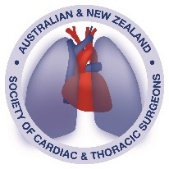 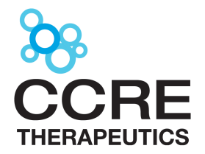 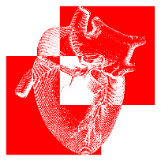 Expression of Interest (EOI) for Research using Australian and New Zealand Society of Cardiac and Thoracic Surgeons (ANZSCTS) Database DataThis EOI is intended to provide the ANZSCTS Database Program Managers with a summary of your proposed research. The main rationale for this is:To inform you of current or previously completed projects that are similar in nature.To avoid duplication of projects.To provide an opportunity for feedback and advice regarding the feasibility of your project (relative to the data available in the dataset). Successful EOI applicants will be invited to complete a full ANZSCTS Database research request proforma, which will be reviewed at the next ANZSCTS Database Research Committee meeting. Due dates for EOI and full application submissions are listed on the ANZSCTS Database website available at https://anzscts.org/database/research/ Please ensure that you submit your EOI by the due date. Late submissions will not be accepted but will be retained for review at the next ANZSCTS Database Research Committee meeting.Please provide as much detail as possible in the project description so that the Program Managers can check against the research database for similar projects. Please send completed forms to: anzscts@monash.edu For any queries relating to ANZSCTS Database research, please contact the Program Manager, Dr Jenni Williams-Spence, by phone (+61 3 9903 0229) or email (jenni.williams-spence@monash.edu).1. Title and Name2. Role and Organisation3. Email and phone no.4. Title of project5. Brief description of project (max 200 words)[include cohort of interest if not using the entire dataset]6. Keywords for project 
(to assist with database search for similar projects)7. Knowledge gap this project will address
(max 200 words)8. Approximate duration of project9. Reason for project
Eg. postgraduate degree, grant research, training etc.10. Names of potential co-investigators